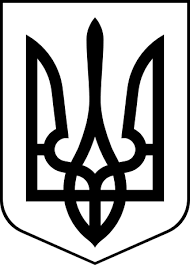 ЗДОЛБУНІВСЬКА МІСЬКА РАДАРІВНЕНСЬКОГО РАЙОНУ РІВНЕНСЬКОЇ ОБЛАСТІ                                                       восьме скликання	Р І Ш Е Н Н Я	від  08 грудня  2021 року 							               № 987 Про надання дозволу громадянину Мариніну Миколі Тимофійовичу на розроблення проекту землеустрою щодо відведення земельної ділянки у власність  для будівництва індивідуального гаража під №9  по вулиці Цегельна в місті ЗдолбунівКеруючись статтями 12, 38, 40, 116, 118, 121, 125, 126 Земельного кодексу України, статтею 26 Закону України «Про місцеве самоврядування в Україні», розглянувши заяву  громадянина Мариніна Миколи Тимофійовича про надання дозволу  на розроблення проекту із землеустрою щодо  відведення  земельної  ділянки у власність для будівництва індивідуального гаража під №9 по вулиці Цегельна в місті Здолбунів, врахувавши пропозицію комісії з питань містобудування, земельних відносин та охорони навколишнього середовища,  міська радаВ И Р І Ш И Л А:1. Дати  дозвіл громадянину Мариніну Миколі Тимофійовичу, який  зареєстрований в місті Здолбунів  по вулиці  *************** на розроблення проекту землеустрою щодо відведення земельної ділянки у власність орієнтовною площею 0,0083 гектара  для будівництва індивідуального гаража під №9 по вулиці Цегельна в  місті Здолбунів за рахунок земель запасу Здолбунівської міської територіальної громади.2. Громадянину Мариніну Миколі Тимофійовичу розробити проект із землеустрою щодо відведення земельної  ділянки  у власність в одній із землевпорядних організацій, які мають відповідні дозволи (ліцензії) на виконання цих видів робіт та  представити на розгляд та затвердження чергової сесії міської ради. 	3.  Контроль за виконанням даного рішення покласти на постійну комісію з питань містобудування, земельних відносин та охорони навколишнього середовища (голова Українець А.Ю.), а організацію його виконання на  заступника міського голови з питань діяльності виконавчих органів ради Сосюка Ю.П .Міський голова								 Владислав СУХЛЯК